 Муниципальное бюджетное общеобразовательное учреждение кадетская школа № 1 имени Ф.Ф. Ушакова города Хабаровска                                                      Утверждаю                                                                                  Директор МБОУ кадетской школы №1 имени Ф.Ф. УшаковаГ.М. Борщеговский Отчет о выполнении плана работы по противодействию коррупции за 2023 год        Коррупционных фактов при выставлении отметок обучающимся в школы не наблюдалось.  При  проверке целевого использования бюджетных и внебюджетных средств нарушений не обнаружено. Система учета  имущества ведется согласно инструкциям о ведении бухгалтерского учета и нормативным  документам.      Случаев коррупции  за отчетный период  зарегистрировано не было.№ п/пМероприятияСроки проведенияОтчет о выполнении Повышение эффективности деятельности школы по противодействию коррупцииПовышение эффективности деятельности школы по противодействию коррупцииПовышение эффективности деятельности школы по противодействию коррупцииПовышение эффективности деятельности школы по противодействию коррупции1Разработка плана мероприятий по противодействию коррупции сентябрь2023Рассмотрен и утвержден на общем собрании работников учреждения  (протокол №    от                 г.)2Издание приказов: «Об утверждении плана мероприятий  по противодействию коррупции на 2022 учебный год», «Об утверждении состава комиссии по противодействию коррупции» и др.сентябрь 2023Приказ №       от               г. 3МБОУ кадетской школе №1 имени Ф.Ф Ушакова г. Хабаровскасентябрь 2023Стенды оформлены  в учительской для работникови на первом этаже в холле. Телефоны «горячей линии» имеютсяНа первом этаже школы оформлен стенд для детей и родителей «Правовая грамотность», на котором размещена информация об ответственности за противоправные действия, обязанности граждан по противодействию коррупции.4Обеспечение функционирования сайта школы, в соответствии с Федеральным законом от 09.02.2009 № 8-ФЗ "Об обеспечении доступа к информации о деятельности государственных органов и органов местного самоуправления" для размещения на нем информации о деятельности ОУ, правил приема в школу, публичного доклада директора школы, информации об осуществлении мер по противодействию коррупции.В течение года На Сайте школы размещена необходимая информация в соответствии с Федеральным законом от 09.02.2009 № 8-ФЗ "Об обеспечении доступа к информации о деятельности государственных органов и органов местного самоуправления"5Формирование и обновление пакета документов, необходимых для организации работы по предупреждению коррупционных проявлений в учреждении.По мере необходимостиПакет документов, необходимых для организации работы по предупреждению коррупционных проявлений в учреждении, имеется в учреждении и размещен на сайте школы.6Принятие мер, направленных на решение вопросов, касающихся борьбы с коррупцией, по результатам проверок школыПо мере поступленияПо результатам проверок школы по вопросам, касающимся борьбы с коррупцией, принимаются конкретные меры, вопрос рассматривался на  совещании при директоре (протокол №   от                      г.)Создание эффективного контроля за распределением и расходованием бюджетных и внебюджетных средствСоздание эффективного контроля за распределением и расходованием бюджетных и внебюджетных средствСоздание эффективного контроля за распределением и расходованием бюджетных и внебюджетных средствСоздание эффективного контроля за распределением и расходованием бюджетных и внебюджетных средств1Обеспечение системы прозрачности при организации дополнительных платных образовательных услуг (размещение информации на стенде и на сайте школы).В течение годаВсе документы по организации дополнительных платных образовательных услуг соответствуют требованиям и размещены в холле на стенде «Платные образовательные услуги» и на сайте школы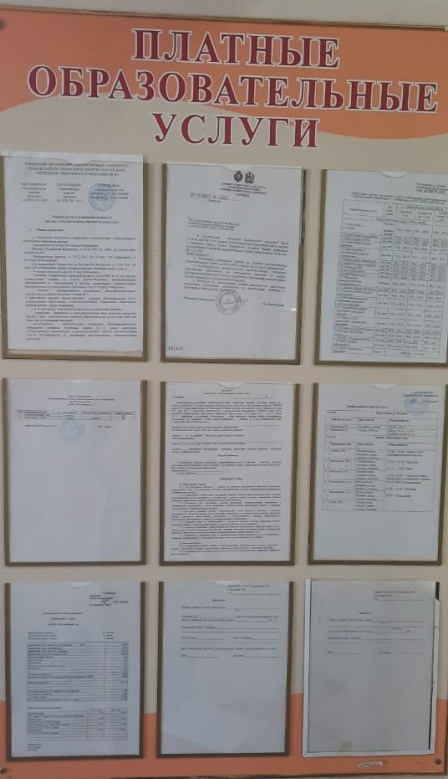 2Целевое использование бюджетных и внебюджетных средств. В течение годаОтчет о целевом использовании бюджетных и внебюджетных средств размещается на сайте школы и рассматривался на общем собрании работников (протокол №   от                 )3Обеспечение и своевременное исполнение требований к финансовой отчетности, в том числе размещение ПФХД, финансовых отчетов на сайтеПостоянно Требования к финансовой отчетности, в том числе размещение ПФХД, финансовых отчетов на сайте выполняются своевременно. Замечаний контролирующих органов нет.4Соблюдение при проведении закупок товаров, работ и услуг для нужд образовательного учреждения требований по заключению договоров с контрагентами в соответствии с Федеральным законом от18.07.2011 г. N223-ФЗ "О размещении заказов на поставки товаров, выполнение работ, оказание услуг для государственных и муниципальных нужд"Постоянно Все требования выполняются, по замечаниям  своевременно принимаются меры их устранения, нарушений нет.5Оформление информационного стенда в школе  «Прозрачный бюджет» и ежеквартальный отчет на сайте о расходовании добровольных родительских пожертвованийВ течение годаВ холле школы имеется стенд «Прозрачный бюджет», где своевременно размещаются отчеты по использованию внебюджетных средств.Меры, направленные на повышение профессионального уровня кадров и правовое просвещениеМеры, направленные на повышение профессионального уровня кадров и правовое просвещениеМеры, направленные на повышение профессионального уровня кадров и правовое просвещениеМеры, направленные на повышение профессионального уровня кадров и правовое просвещение1Совещание при директоре на тему о противодействии коррупциив течение года Протокол №     от 2Общее собрание работников школы по вопросам противодействии коррупциираз в годПротокол №    от 3Обучение и информирование работников:размещение  локальных нормативных актов, регламентирующих вопросы предупреждения и противодействия коррупции, на сайте;проведение обучающих мероприятий по вопросам профилактики и противодействия коррупции;организация индивидуального  консультирования  работников  по вопросам  применения (соблюдения)  антикоррупционных стандартов и процедур.В течение года В 2023-2024  учебном году на планерках с учителями (понедельник)изучались вопросы по противодействию коррупции по утвержденному плану занятий (прилагается), рассматривались вопросы исполнения законодательства по борьбе с коррупцией с участием работников Прокуратуры Краснофлотского района  г. ХабаровскаОбеспечение  соответствия  системы внутреннего контроля    требованиям антикоррупционной политики Обеспечение  соответствия  системы внутреннего контроля    требованиям антикоррупционной политики Обеспечение  соответствия  системы внутреннего контроля    требованиям антикоррупционной политики Обеспечение  соответствия  системы внутреннего контроля    требованиям антикоррупционной политики 1Совершенствование контроля за организацией и проведением Единого государственного экзамена (ЕГЭ) и основного государственного экзамена (ОГЭ).В течение годаВ соответствии с планом мероприятий противодействия коррупции  в школе  был проведен контроль за организацией и проведением ЕГЭ.В ходе контроля были изучены протоколы ознакомления выпускников и их родителей с правилами проведения ЕГЭ; лист ознакомления организаторов на ЕГЭ, приказы на организаторов; протоколы тестирования для общественного наблюдателя за ППЭ. Нарушений не выявлено. Замечаний от общественных наблюдателей не поступало2Совершенствование контроля за ведением электронного журнала. В течение годаКонтроль ведется систематически, администрация принимает меры, замечания от родителей за 2023-2024 год не поступало.3Создание системы общественного контроля за организацией питания В течение годаСоздана система общественного контроля за организацией питания. Все нормативные документы размещены на сайте школы. Акты проверок и фото размещены на сайте. Проводятся такие мероприятия как «завтрак с директором» и «обед с директором», приглашаются родители.5Организация  контроля за получением, учетом, хранением, заполнением и порядком выдачи документов об основном общем образовании и о среднем общем образовании. Июнь - декабрьСистема контроля включает ежегодный контроль Управления образования администрации города Хабаровска (сдача отчетов, проверка документации). Замечаний нет.                        Антикоррупционное образование и воспитание обучающихся                        Антикоррупционное образование и воспитание обучающихся                        Антикоррупционное образование и воспитание обучающихся                        Антикоррупционное образование и воспитание обучающихся1Изучение антикоррупционной проблематики в курсе истории, обществознания и других предметовПо учебному планув течение годаВопросы антикоррупционной политики включены в учебные планы курсов истории и обществознания и изучаются на уроках и во внеурочной деятельности.2Проведение  Месячника правого воспитанияНоябрь-декабрьСогласно утвержденному плану с 12.01.2023 по 15.12.2024 было проведено более чем  20 мероприятий  по антикоррупционному воспитанию и ЗОЖ:  круглые столы, классные часы, тренинги,  интеллектуальные игры, анкетирования, диспуты, встречи с представителями правоохранительных органов, тематические выставки, а также конкурсы слоганов, сочинений, рисунков, плакатов и творческих работ. 3Организация и проведение Международного дня борьбы с коррупцией (9 декабря):- оформление стендов;- проведение классных часов и родительских собраний на тему «Защита законных интересов несовершеннолетних от угроз, связанных с коррупцией».Ноябрь-декабрьВ декаду Международного дня борьбы с коррупцией в школе прошли мероприятия антикоррупционной направленности: классные часы, уроки воспитания, круглый стол, конкурс сочинений и рисунков.9 декабря 2023 года для учащихся 10-ых  классов состоялся урок формирования антикоррупционной культуры «Мировой опыт борьбы с коррупцией».   Во вводной части урока было отмечено, что коррупция была и остается одной   из глобальных проблем, стоящих перед мировым сообществом. В ходе обсуждения учащиеся пришли к мнению, что коррупция ослабляет демократию  и правопорядок, что ведет к нарушениям прав человека, искажает рыночные механизмы, ухудшает качество жизни людей, способствует организованной преступности, терроризму и другим угрозам международной безопасности.  Это опаснейшее явление присутствует во всех странах - больших и малых, богатых и бедных.Подобная информированность учащихся школы в вопросах борьбы с коррупцией позволит воспитать из наших кадетов законопослушных граждан.Предоставление отчётной информации.Предоставление отчётной информации.Предоставление отчётной информации.Предоставление отчётной информации.1Предоставление отчетной информации по исполнению плана финансово-хозяйственной деятельности образовательным учреждением в Департамент образования и на портале bus.gov.ruПо плану работыРазмещается своевременно. Замечаний нет.2Размещение публичного доклада  на сайте школы в сети Интернет, представление его общественности.сентябрьРазмещен на сайте школы3Размещение самообследования гимназии на сайте школы в сети Интернет.Раз в годСамообследование школы размещено на сайте школы своевременно согласно нормативным требованиям.